REGULAMIN LODOWISKA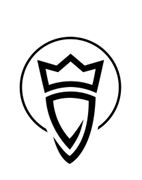 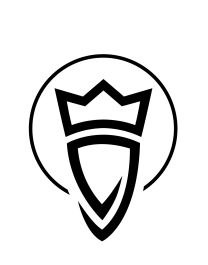 Lodowisko jest obiektem Szkoły Podstawowej nr 9 im. Świętej Jadwigi Królowej 
w Zespole Szkół w Białej Podlaskiej,Lodowisko jest czynne dla klientów indywidualnych i grup zorganizowanych,Lodowisko ma charakter ogólnodostępny i jest czynne zgodnie z harmonogramem ustalonym przez szkołę,W przypadku organizowania imprez sportowych szkoła zastrzega sobie prawo do zmiany harmonogramu korzystania z lodowiska,Zarządzający ma prawo zamknięcia lodowiska w każdej sytuacji, w której warunki atmosferyczne lub techniczne uniemożliwiają korzystanie z obiektu lub stwarzają zagrożenie dla zdrowia i życia użytkowników,W każdym czasie gdy zarządzający uzna to za konieczne, pracownicy lodowiska mogą ogłosić przerwę techniczną i zażądać opuszczenia go przez korzystających, celem wprowadzenia maszyn do pielęgnacji lodu. Czas przerwy technicznej odpowiednio wydłuża uprawnienia do korzystania z lodowiska i zostaje przyznany po zakończeniu przerwy,Do korzystania z lodowiska upoważnione są osoby posiadające ważny bilet wstępu, który należy zachować do kontroli lub osoby uprawnione do bezpłatnych wejść,Bilet upoważnia do jednorazowego wstępu na lodowisko (sesja 45 minut),Wejścia na lodowisko odbywają się o pełnej godzinie,Bezpłatnie z lodowiska mogą korzystać dzieci do lat 7 pod opieką osoby dorosłej będącej na łyżwach, Podczas przerw na konserwację lodowiska wszyscy użytkownicy lodowiska muszą opuścić taflę lodu, Na tafli lodowiska może przebywać jednocześnie do 30 osób, Osoby korzystające z lodowiska zobowiązane są do bezwzględnego stosowania się do zaleceń wynikających z regulaminu oraz wykonywania poleceń służb porządkowych lodowiska, Na tafli lodowiska mogą przebywać osoby wyłącznie w butach z łyżwami w ciepłym ubraniu, nakryciu głowy i rękawiczkach. Zaleca się aby dzieci posiadały kaski ochronne, Osoby korzystające z lodowiska mogą wchodzić na taflę lodowiska wyłącznie przez bramkę wejściową,Wejście grupy zorganizowanej oraz grupy szkolnej należy wcześniej uzgodnić 
z obsługą lodowiska,Osoby korzystające z lodowiska zobowiązane są do zachowania szczególnej ostrożności podczas jazdy, która winna odbywać się w jednym kierunku. O kierunku jazdy decyduje obsługa lodowiska, Zmiana kierunku jazdy następuje tylko na sygnał podany przez obsługę lodowiska, Osobom korzystającym z lodowiska zabrania się:używania łyżew do jazdy szybkiej, kijów, krążków hokejowych i innych przedmiotów mogących stanowić zagrożenie dla uczestników korzystających z lodowiska, siadania na bandach okalających lodowisko, przechodzenia przez bandy,rzucania śniegiem, jazdy z dziećmi na rękach, zaśmiecania terenu obiektu,wprowadzania zwierząt,wnoszenia i spożywania napojów i jedzenia na taflę lodowiska, niszczenia sprzętu i urządzeń, chodzenie po tafli lodowiska, stwarzania sytuacji niebezpiecznych dla użytkowników lodowiska, jazdy pod prąd, urządzania wyścigów, niebezpiecznych zabaw, skoków, gwałtownego hamowania, trzymania się za ręce podczas jazdy.Na terenie obiektu obowiązuje zakaz wnoszenia i spożywania napojów alkoholowych, przebywania osób w stanie wskazującym na spożycie alkoholu oraz zakaz palenia papierosów, Osoby korzystające z lodowiska w razie konieczności dobrowolnie poddają się kontroli służb porządkowych lub obsługi lodowiska,Niezastosowanie się do powyższych ustaleń skutkuje wezwaniem ochrony i poniesieniem kosztów interwencji,Wszelkie zauważone uszkodzenia lub zagrożenia należy bezzwłocznie zgłaszać obsłudze lodowiska, W strefie lodowiska nie ma toalet,Na terenie lodowiska funkcjonuje szatnia. Za rzeczy pozostawione w szatni lodowiska szkoła nie ponosi odpowiedzialności, Zarządzający nie ponosi odpowiedzialności za jakiekolwiek przedmioty pozostawione przy jak i na lodowisku przez osoby korzystające z lodowiska,Obowiązuje bezwzględny zakaz chodzenia w łyżwach po terenie okalającym lodowisko poza wyłożonymi wykładzinami gumowymi i drewnianymi, W przypadku stwierdzenia wyrządzenia szkody, osoba odpowiedzialna za dokonanie zniszczeń zostanie za nią obciążona materialnie, W celu uzyskania pierwszej pomocy medycznej należy zgłosić się do pracownika obsługi lodowiska, Osoby korzystające z lodowiska ponoszą ryzyko związane z amatorskim uprawianiem łyżwiarstwa, Osoby niestosujące się do postanowień niniejszego regulaminu zostaną usunięte 
z lodowiska,Wszelkie nieujęte w regulaminie uwagi dotyczące funkcjonowania lodowiska należy kierować do obsługi lodowiska.